Uchwała nr	105/XII/2023Zarządu Głównego Polskiego Związku Wędkarskiegoz dnia 16 grudnia 2023 r.w sprawie: ustalenia składów osobowych reprezentacji PZW na mistrzostwa świata i EuropyNa postawie § 30 pkt 14 w związku z § 7 pkt 11 Statutu PZW z dnia 15.03.2017 r.oraz zgodnie z Zasadami Organizacji Sportu Wędkarskiego część 1.§ 1Ustala się maksymalny skład liczbowy poszczególnych reprezentacji PZW wraz z pełnionymi funkcjami  zawartymi w załączniku do niniejszej uchwały.§ 2Wykonanie uchwały powierza Kol. Dariuszowi Ciechańskiemu Wiceprezesowi ZG PZW 
ds. sportu i młodzieży.§ 3Uchwała wchodzi w życie z dniem podjęcia z mocą obowiązywania od 1 stycznia 2024 roku.Sekretarz ZG PZW						       		Prezes ZG PZWDariusz Dziemianowicz							 Beata Olejarz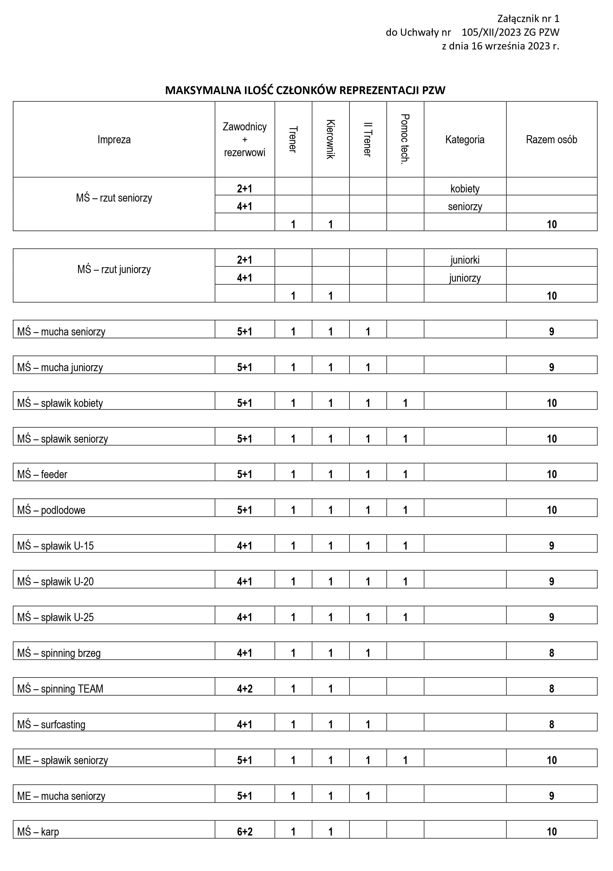 